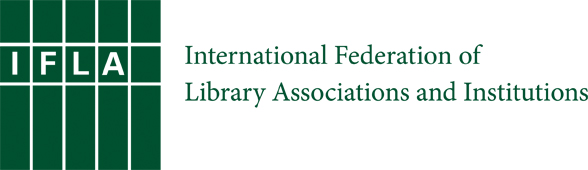 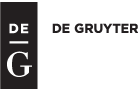 IFLA Green Library Award 2017Application FormAdministered by ENSULIBIFLA’s Environment, Sustainability and Libraries Special Interest Group
www.ifla.org/environmental-sustainability-and-libraries Sponsored by de GruyterPlease send your submission (essay, video, poster, article, set of slides, others) only electronically as an attachment, via Dropbox etc. not later than 30 April 2017 to:Dr. Petra Hauke, ENSULIB secretary
Berlin, Germany, Email: petra.hauke@hu-berlin.deSubmission titleSubmission type(  ) essay, (  ) video, (  ) poster, (  ) article, (  ) set of slides,
(  ) other: ______________________________________Submission language(  ) Arabic, (  ) Chinese, (  ) English, (  ) German, (  ) French,
(  ) Russian, (  ) SpanishSurname(s), name(s)InstitutionPostal addressEmailWebsiteDescription (300 words):Description (300 words):